den organisatorischen Änderungsmanagementplan Vorlage für  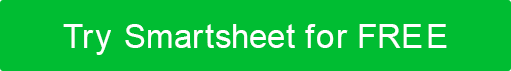 IHR LOGOORGANISATORISCHER WANDELVERFASSERDATUMVersion 0.0.01. Einleitung	1.1 Zweck1.2 Rollen- und Verantwortungswechsel2. Überblick2.1 Aktueller Zustand2.2 Künftiger Zustand2.3 Wirkungsanalyse3. Kommunikation3.1 Kommunikationsstrategie3.2 Stakeholder-Analyse3.3 Kommunikationsaktivitäten4. Umsetzungsplan und Ziele4.1 Implementierungsmethoden4.2 Umsetzungstätigkeiten4.3 Monitoring- und Evaluierungsprozess4.4 Gewünschtes Ergebnis4.5 Dokumentationsanforderungen5. Post-Implementation-Plan5.1 Überwachungsprozess5.2 Bewertungskriterien    6. Organisations-Change-Management-Team7. GenehmigungEinleitungÜbersicht über den organisatorischen ÄnderungsmanagementplanZweckIdentifizieren 
Sie das gewünschte Ergebnis und wie die Änderung von Vorteil sein wird. Rollen und Verantwortlichkeiten ändern 
Besprechen Sie, wie sich die Änderung auf bestehende und neue Positionen auswirken wird. ÜberblickGehen Sie kurz auf die aktuellen und zukünftigen Zustände und Auswirkungen ein.Aktueller ZustandListen Sie 
alle vom Projekt betroffenen Prozesse auf und beschreiben Sie sie. Stellen Sie unterstützende Dokumentation bereit, z. B. Richtlinien, Standards, Vorschriften, Codes, Verfahren, Flussdiagramme oder Diagramme.  Future 
StateBesprechen Sie, wie sich die oben genannten Prozesse auf die Änderung auswirken werden, und den Plan zur Ausführung und Implementierung der Änderung.WirkungsanalyseBewerten 
Sie, wie sich die Änderung auf Prozesse, Richtlinienänderungen, Stakeholderinteressen, Personal, Kosten, Finanzierung usw. auswirkt.  KommunikationBeschreiben Sie die Teamstruktur und das Teammanagement.KommunikationsstrategieIdentifizieren 
Sie bestehende Positionen, die am Veränderungsprozess beteiligt sind. Stakeholder-AnalyseIdentifizieren 
Sie Stakeholder, die an der vorgeschlagenen Änderung beteiligt oder von ihr betroffen sind. 
KommunikationsaktivitätenBeschreiben Sie, wie Meilensteine oder Ergebnisse den Interessengruppen mitgeteilt werden, einschließlich Methode und Häufigkeit.  Umsetzungsplan und ZieleImplementierungsmethodenBesprechen 
Sie Methoden und Verfahren zum Ausführen des Plans.UmsetzungstätigkeitenAufschlüsselung 
der Betriebskosten. Geben Sie Informationen in einer Gliederung an, indem Sie das folgende Diagramm ausfüllen oder einen Link oder Anhang zu einer Tabelle bereitstellen.Monitoring- und EvaluierungsprozessWer 
wird verantwortlich sein und welche Methoden werden verwendet, um den Prozess zu überwachen? Definieren Sie, wie der Erfolg während des gesamten Prozesses gemessen wird.Gewünschtes 
ErgebnisWie wirkt sich die abgeschlossene Änderung auf die Organisation aus und stimmt mit dem Leitbild der Organisation überein?
DokumentationspflichtenFügen 
Sie alle erforderlichen Schulungsunterlagen ein / fügen Sie sie bei. Geben Sie an, wer für das Training verantwortlich ist und wer das Training überprüft hat.Post-ImplementierungsplanBeschreiben Sie die Assets und Schritte, die zum Abschließen der Änderung erforderlich sind. Monitoring-ProzessWelche 
Methoden werden eingesetzt und wer ist dafür verantwortlich, den laufenden Erfolg des abgeschlossenen Veränderungsprojekts zu überwachen? BewertungskriterienListen 
Sie Meilensteine oder Ziele auf, anhand derer der Erfolg der Änderung gemessen werden soll. Organisations-Change-Management-TeamGenehmigungListen Sie alle Bedingungen für die Genehmigung auf. Listen Sie genehmigende Parteien auf und holen Sie die erforderlichen Unterschriften ein.REVISIONSHISTORIEREVISIONSHISTORIEREVISIONSHISTORIEREVISIONSHISTORIEDATUMVERSIONBESCHREIBUNGVERFASSERÜBERPRÜFUNG DER INTERESSENGRUPPENÜBERPRÜFUNG DER INTERESSENGRUPPENÜBERPRÜFUNG DER INTERESSENGRUPPENSTAKEHOLDERART DER AUSWIRKUNGENAUSMASS DER AUSWIRKUNGENPROZESSABLAUFPROZESSABLAUFPROZESSABLAUFPROZESSABLAUFPROZESSABLAUFAKTIVITÄTS-IDAKTIVITÄTSBESCHREIBUNGVERANTWORTLICHERVORAUSSICHTLICHER STARTTERMINVORAUSSICHTLICHES ENDDATUMTEAM FÜR ORGANISATORISCHES ÄNDERUNGSMANAGEMENTTEAM FÜR ORGANISATORISCHES ÄNDERUNGSMANAGEMENTTEAM FÜR ORGANISATORISCHES ÄNDERUNGSMANAGEMENTTEAM FÜR ORGANISATORISCHES ÄNDERUNGSMANAGEMENTNAMETITELABTEILUNGKONTAKTTEAM FÜR ORGANISATORISCHES ÄNDERUNGSMANAGEMENTTEAM FÜR ORGANISATORISCHES ÄNDERUNGSMANAGEMENTTEAM FÜR ORGANISATORISCHES ÄNDERUNGSMANAGEMENTTEAM FÜR ORGANISATORISCHES ÄNDERUNGSMANAGEMENTNAMETITELUNTERSCHRIFTDATUM